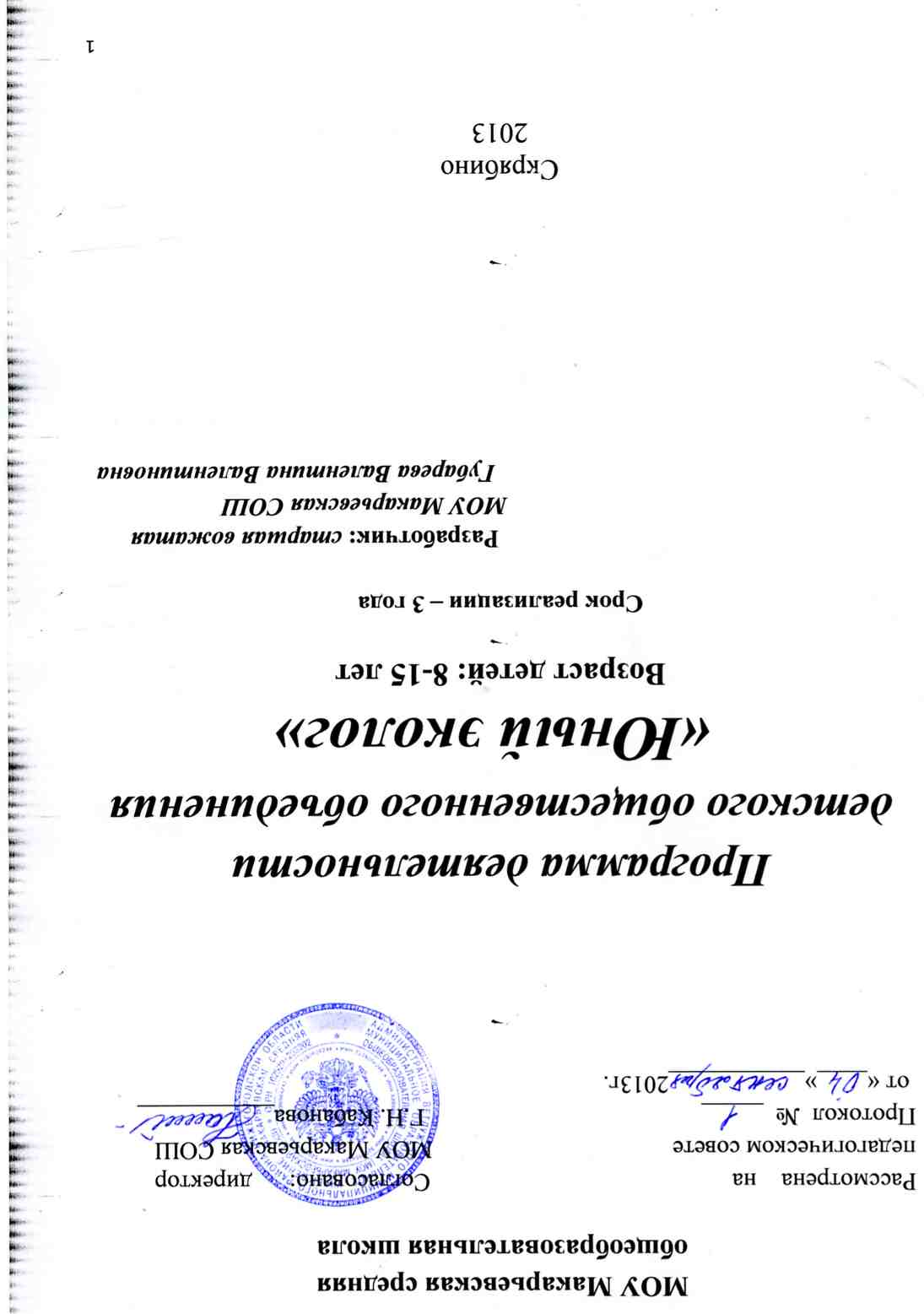 СодержаниеВведение __________________________________________31. Пояснительная записка ____________________________ 32. Цели и задачи программы __________________________53. Ожидаемые результаты____________________________ 54. План  работы ДО__________________________________65. План работы «Школы актива»_______________________86. Содержание работы «Школы актива»_________________97. Опыт взаимодействия с различными социальными      структурами _____________________________________108. Приложение _____________________________________ 118.1. Список литературы, используемый педагогом________ 118.2. Список рекомендуемой литературы для детей и        родителей ______________________________________128.3. Перечень оборудования, необходимого для        реализации    Программы _________________________ 128.4. Символика и атрибуты____________________________13Введение      Экологическое образование охватывает сферу знаний, умений и навыков, необходимых для охраны окружающей природной среды. Оно является неотъемлемой частью общей системы экологического просвещения и подготовки специалистов в самых разных отраслях деятельности. Обязанность преподавания экологических знаний в учебных заведениях относится к числу важнейших принципов государственной экологической политики России.       Изучение экологии школьниками придаст новый импульс в выдвижении новых ценностей для них: отношение к Земле как к уникальной экосистеме, осмотрительного и бережного отношения ко всему живому. Познавая окружающий мир и вооружившись знаниями об этом мире, ребята учатся анализировать природную среду как сложную, дифференцированную систему, различные компоненты которой находятся в динамическом равновесии, учатся рассматривать биосферу Земли как экологическую нишу человечества. Ценность подобного опыта для ребёнка непреходяща. Научить его сохранять и охранять окружающую среду, научить его чувствовать, сопереживать, воспитывать ответственность за свои поступки – эти вечные задачи человечества не потеряли своей актуальности в наше неспокойное время. Трогательные отношения с окружающим нас миром распространяются на чувственную сферу молодого человека. И из маленького мирка детства он переносит эти чувства в дальнейшую взрослую жизнь.1. Пояснительная записка      Детское общественное объединение « Юный эколог» базируется в МОУ Макарьевская СОШ. Существует с 10.09. 2007г.       В программе участвуют индивидуальные участники, познающие и улучшающие окружающий мир и природное наследие. Возраст – с 8 до 17 лет.       Программа построена на теоретическом изучении природы и экологии как науки и практической деятельности по сохранению окружающей среды.       В ходе реализации программы учащиеся овладевают определённым набором знаний, умений и навыков, которые помогают им узнать проблемы экологии нашей местности и страны в целом, познакомиться с разнообразием животного и растительного мира планеты, причинами нарушений экологического равновесия.       В практической части программы дети знакомятся с теми видами деятельности человека, которые не приносят вреда природе, а также вносят свой посильный вклад в сохранение природы.       В рамках данной программы дети приобщаются к здоровому образу жизни через активные виды отдыха: экологические игры на местности, туристические походы, экскурсии в природу.      Невозможно сделать нашу природу богаче, воздух чище, а воду прозрачней, если вас окружают равнодушные люди. Именно эту – самую,  важную на сегодня проблему – и решает программа ДО «Юный эколог».    Научить детей любоваться окружающим миром, с трепетом ожидать солнечного восхода, волноваться при встрече с диким зверем – так важно!                  Так же программа решает проблемы занятости подростков в свободное от учебного процесса время, адаптации в социуме и помогает реализовать познавательный интерес ребят на практике. Сущность экологического образования в том, что оно представляет собой не только психолого-педагогическую систему, но и социально- педагогическую, и воздействует не только как педагогический фактор, но и как фактор социальный. Тот, кто прочувствовал это, никогда не позволит  себе и другим загрязнить реку, бездумно срубить дерево, поранить беззащитное животное.       Актуальность данной программы заключается в том, что ребёнок вовлекается в социальные отношения через отношение к природе, обществу, между детьми, педагогами и родителями, через общественные и научные организации, через психологический климат в коллективе. Всё это должно способствовать активной деятельности в защиту природы. Актуальность данной программы заключается ещё и в том, что она способствует оздоровлению детей: занятия в большинстве проводятся на воздухе, лишены статичности, дети находятся в постоянном контакте с природой с животными, что обеспечивает устойчивый эмоциональный уровень. Программа способствует формированию активной жизненной позиции обучаемых, что предполагает гармоничное сочетание таких качеств, как самопознание, самореализация, творческое саморазвитие. Практические экологические исследования дают учащимся богатейший материал, который успешно используется на конференциях, конкурсах.2. Цели и задачи программы«Юный эколог» – это объединение увлеченных, инициативных  детей, стремящихся к познанию и творчеству. ЦЕЛЬ:      формирование у юных макарьевцев экологической культуры и активной жизненной позиции по сохранению природы родного края.Задачи:  Воспитывать экологически грамотного гражданина, бережно    относиться к живой природе и готовность к активным действиям по её охране. Вовлекать членов ДОО «Юный эколог» в природоохранную деятельность. Учить умению понимать и ценить красоту и богатство природы.  Озеленение территории школы, посёлка, своего дома и класса. развивать у детей личного экологически ориентированного опыта по взаимодействию с окружающим миром.3. Ожидаемые результатыИзучение богатства природного наследия.Обогащение знаниями и опытом общения с природой.Овладение разнообразными формами и методами поиска знаний, практическими умениями, организаторскими способностями, расширение кругозора.Получение хорошей базы для самоопределения и профориентации.Приобретение необходимой физической и моральной закалки, выносливости и мужества в экспедициях, экскурсиях, походах и палаточных лагерях.Формирование ценностного отношения к своей малой и большой Родине.Воспитание экологической культуры.4. План работы ДОО «Юный эколог»на 2014-2015 учебный год5. План работы «Школы актива»на 2014-2015 учебный год6. Содержание занятий «Школы актива»на 2014-2015 учебный год7. Опыт взаимодействия с различными социальнымиструктурамиСельский дом культуры – совместные мероприятия - (праздники, озеленение, субботники).Сельская и городская детская библиотеки – (предоставление литературных изданий).Сельский детский сад «Кораблик» - (строительство кормушек и скворечников, проведение конкурсов).Нижегородское отделение СОПР – (участие в массовых акциях СОПР в течение года).Организация «Дронт» - (участие в конкурсе по изучению амфибий и рептилий своего края, предоставление методической литературы для школы).8. Приложение8.1. Список литературы, используемый старшей вожатой.М.М. Ушакова. По страницам экологического календаря. – Н.Новгород, 2005.- 55с.М.М. Ушакова. Экологическая игротека. - Н.Новгород, 2010.- 80с.Е.В. Осмелкин. Изучение и охрана птиц. Методическое пособие. – Чебоксары, 2004. – 64с.А.Т. Зверев. Экологические игры. – М: ОНИКС 21 век. Дом педагогики, 2001. – 51с.Г.А. Фадеева. Неделя экологии в школе. – Волгоград: Учитель, 2006. – 66с.Л.В. Сорокина. Тематические игры и праздники по биологии: Методическое пособие. – М.: ТЦ Сфера, 2003. – 96с. О.Н. Камакин Программа экологического воспитания «Зелёный мир». /О.Н. Камакин/. // Классный руководитель. 2006.- №3. – с.77-80.О.Ю. Гореловская, А.В. Муравьёва. Экологические праздники в школе и детском саду. - Н.Новгород, 2010.- 72с.Тебе, вожатый! /Педагогические технологии/ -  Н.Новгород, 2008.- 96с. Хочу быть лидером! /Педагогические технологии/ -  Н.Новгород, 2010.- 104с. Журнал «Проблемы школьного воспитания» №2, 2005; №1-2, 2006. Хорошая привычка – помогать ближнему. – Балахна, 2009. – 124с.8.2. Список рекомендуемой литературы для детей иродителей.Красная книга Нижегородской области. Том 1. Животные. – Н. Новгород, 2003. – 349с.Е.Н. Анашкина. О чём поёт кукушка? Наблюдаем за птицами. – Ярославль: Академия развития, 2004. – 256с.И.И. Пузанов, В.И. Козлов, Г.П. Кипарисов. Позвоночные животные Нижегородской области. – Н.Новгород, 2005. - 544с.К. Карагёзов. Символы и ритуалы. – М.: «Молодая Гвардия», 1982. – 72с.Л. Уралова. Твоя стенгазета. – М.: «Молодая Гвардия», 1974. – 64с.Моя детская организация, и я в ней хозяин. – Саров: МОДОУ «Берёзка»,1994. – 48с.6.3. Перечень оборудования, необходимого дляреализации    Программы.Бинокль         – 3шт.Фотоаппарат – 1шт.Палатка          -  2шт.Видеотека8.4. СИМВОЛЫ И АТРИБУТИКА ДОО «Юный эколог»ДЕВИЗ: «Птицы в ладонях, сердце в груди –                  Юный эколог всегда впереди!»ЗАПОВЕДЬ: «Не навреди никому и ничему! И прежде всего природе!» КЛЯТВА:Белая береза –Милая сестра,Ты расти, не бойсяЗлобы топора.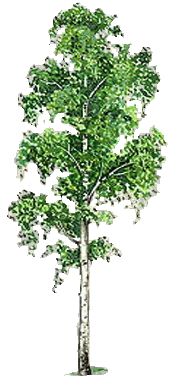 Белая береза,Птицы по ветвям!..Я тебя в обидуНикому не дам.Белая береза,Мой поклон тебе.Ты в судьбе РоссииИ в моей судьбе…Белая береза!                                                                 Русская земляИ – печаль, и – радость,И – любовь моя.Белая береза,Клятву мы даемСохранить природу,Мы ведь в ней живем!Белая береза!Клятву мы даемЗа добро земноеОтплатить добром!КЛЯНЕМСЯ!!!ПЕСНЯ (на мелодию «БУ-РА-ТИ-НО»):1. Мы вам покажем высший класс    Вожатая ну просто ас!    Всех таракашек, паучков,    Жучков, лягушек, червячков    Мы знаем как никто из вас    Скажи, кто вырастет из нас?     БИ-О-ЛО-ГИ!  2. Все горы, реки и моря     Учили мы совсем не зря     Когда и кто и что открыл      Никто из нас не позабыл      На карте всё найдём в тот час      Скажи, кто вырастет из нас?      ГЕ-О-ГРА-ФЫ! 3. Мы Землю будем защищать     От мусора оберегать     Чтоб чистым воздухом дышать,      Чтоб по траве густой бежать,      Чтоб лучше стала жизнь для вас      Скажи, кто вырастет из нас?      Э-КО-ЛО-ГИ!БИ-О-ЛО-ГИ! ГЕ-О-ГРА-ФЫ! Э-КО-ЛО-ГИ!ЭМБЛЕМА ДОО «Юный эколог»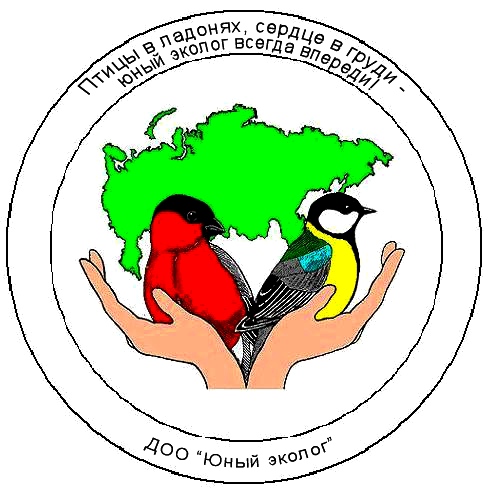 НАПУТСТВИЕ: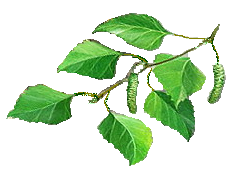 Унаследовав природу,Получив бесценный дар,Положи на сердце рукуИ себе вопрос задай:«Что я сделал, чтобы крашеРасцвела земля моя?Что в наследство я оставлюДетям, внукам на века?Мы ведь люди,Часть природы.И она нам всем как мать.Неужели мы погубимЭту божью благодать?!Нет! Пора ответить твердо!Мы в ответе на ЗемлеЗа цветение сирениИ за ландыши в росе…Хватит ждать,Искать виновных!Дело делать нам пора!А начать, конечно, нужноУбери у дома мусор,Клумбу в скверике полей,В парке посади березку,Сразу станет веселей!У соседского мальчишкиТы рогатку отбери,Сделай вместе с ним скворечник,Птиц послушать отведи…Экология – не мода,Не красивые слова,Это общая заботаИ тревожить всех должна!Только каждый и все вместеСможем мы себе помочьСделать чище и светлееХрам Природы на Земле!Не с кого-нибудь, с себя.ТРАДИЦИИ ДОО «ЮНЫЙ ЭКОЛОГ»      Ежегодно проводимый в конце учебного года «День Земли» - любимый праздник школьников. Все ребята заранее готовятся к нему: шьют костюмы, старательно учат роли, придумывают неожиданные конкурсы. Особенно волнуются ученики первого класса: им предстоит дать торжественную клятву на верность Природе и стать членами ДОО «Юный эколог». Старшая вожатая Губарева В.В.  даёт детям напутствие.                                                                    Накануне праздника ребята особенно тщательно убирают поляну в лесу – ничто не должно омрачить торжество.Здесь, среди белоствольных берез и вековых сосен, под веселое щебетание птиц разыгрывается театрализованное представление о Царице Природе.Здесь и лешие, и кикиморы, и лесные разбойники… Зрителей нет – все участники представления. Конец у сказки счастливый: освобождают ребята Царицу Природу из плена.А потом на поляне – экологическая викторина, веселые спортивные и туристические состязания. В конце праздника – чай с дымком, горячая каша и песни у костра…Также традиционными праздниками ДОО «Юный эколог» можно назвать «День птиц», «День защиты домашних животных», «Праздник русской березки».
ШКОЛА  АКТИВА Актив – наиболее деятельная, самостоятельная и творческая часть коллектива, проявляющая свои организаторские способности и умения, выступающая авангардом в коллективных делах.
Организаторские способности – это такое сочетание индивидуальных свойств личности, которое позволяет человеку быстро, надежно, уверенно организовывать людей на выполнение какого-либо дела.Для расширения кругозора детей и ознакомления их с новыми формами и видами деятельности ежемесячно проводится учеба актива  ДОО по следующим  темам: «Я - лидер», «Ораторское искусство», «Оформление документации в первичной организации», «Планирование работы в первичной организации»,«Как подготовить и провести мероприятие»,«ЛЭП – любите эти песни»,«Детские общественные объединения»,«Основы оформительского мастерства»,«Игра - дело серьезное»  (знакомство с различными видами игр: развлекательными, спортивными, народными, детскими, семейными).
№МероприятиеМероприятиеСроки проведенияМесто проведенияОтветственные1. Организационный период1. Организационный период1. Организационный период1. Организационный период1. Организационный период1. Организационный период1Заседание Общего СбораЗаседание Общего Сборасентябрьактовый залстаршая вожатая2Выборы актива ДООВыборы актива ДООсентябрьактовый залстаршая вожатая3Составление и утверждение плана работы на 2013-2014 учебный годСоставление и утверждение плана работы на 2013-2014 учебный годсентябрьактовый залстаршая вожатая4Оформление уголка ДОООформление уголка ДООоктябрькоридор, 2 этажстаршая вожатая, актив2. Дела ДОО «Юный эколог». Участие в школьных мероприятиях.2. Дела ДОО «Юный эколог». Участие в школьных мероприятиях.2. Дела ДОО «Юный эколог». Участие в школьных мероприятиях.2. Дела ДОО «Юный эколог». Участие в школьных мероприятиях.2. Дела ДОО «Юный эколог». Участие в школьных мероприятиях.2. Дела ДОО «Юный эколог». Участие в школьных мероприятиях.5День знанийДень знаний1 сентябряшколастаршая вожатая6День рождение ДООДень рождение ДОО10 сентябряактовый залстаршая вожатая, актив7Конкурс "Чудо - овощ, чудо – фрукт»Конкурс "Чудо - овощ, чудо – фрукт»сентябрьшколастаршая вожатая, актив8Школьный поход «День здоровья»Школьный поход «День здоровья»октябрьпойма реки Ветлугистаршая вожатая,учитель ОБЖ94 - Всемирный день защиты животных.(конкурс рисунков)4 - Всемирный день защиты животных.(конкурс рисунков)октябрьшколастаршая вожатая10Организация поздравления учителей с Днем УчителяОрганизация поздравления учителей с Днем Учителя4-я неделя сентябряшколаактив11Участие во всемирных днях  наблюдений птиц.Участие во всемирных днях  наблюдений птиц.4-5 октябряприродастаршая вожатаяОперация «Ёлочка» (совместно с детским садом)Операция «Ёлочка» (совместно с детским садом)начало октябряТерритория школы и Детского сада12Проведение субботников по благоустройству школы и прилегающей к ней территории.Проведение субботников по благоустройству школы и прилегающей к ней территории.сентябрь - октябрьТерритория вокруг школы и паркастаршая вожатаяактивДДТДДТ13Осенний бал.Осенний бал.октябрьактовый залстаршая вожатая активДДТДДТ1414Акция «Покормите птиц зимой»ноябрь-мартшколастаршая вожатаяактив1515"Мама - самое главное слово на свете"ноябрьактовый залстаршая вожатая1616Месячник за здоровый образ жизниноябрьшколастаршая вожатая
зам. дир. по ВР1717Анкетирование «Подверженность вредным привычкам»ноябрьактовый залстаршая вожатая1818День именинника4-я неделя ноябряактовый залсовет ДОО19191  - Всемирный день борьбы со СПИДом.1 декабряактовый залстаршая вожатая2020Подготовка и проведение новогодней массовки 2,3 неделя декабряактовый залшколастаршая вожатая
зам. дир. по ВР2121Выпуск новогодней поздравительной газеты3-я неделя декабряактовый залсовет ДОО2222Акция «Евроазиатские рождественские учёты птиц».20.12.-20.01природастаршая вожатая2323День Влюбленных2-я неделя февраляактовый залстаршая вожатая2424Выпуск поздравительной газеты ко Дню Защитника Отечества3-я неделя февраляактовый залсовет ДОО2525День именинника4-я неделя февраляактовый залстаршая вожатая 2626Подготовка и проведение конкурсной программы «Девчата»1,2 неделя мартаактовый залстаршая вожатая совет ДОО2727Познавательные экологические игры.мартактовый залстаршая вожатая, 2828Сбор макулатуры3-я неделя марта школаактив2929Игра-путешествие «Весна идет. Весне дорогу»2-я неделя апреляшколастаршая вожатая, 3030Проведение биотехнических мероприятий.апрельшкольная мастерскаяСовет ДОО3131Озеленение, субботники у школы и в сельском парке у памятника1-я неделя маястаршая вожатая совет ДОО2121Организация и проведение праздника Дня Победы1,2 неделя маяактовый залстаршая вожатая2323Месячник встречи птиц. Фотоохота.апрель-майприродастаршая вожатая2424День именинника3-я неделя маяактовый залсовет д/о2525Заседание Общего Сбора4-я неделя маяактовый залстаршая вожатаялидер ДОО№ТемаОбщее количество часовВ том числеВ том числе№ТемаОбщее количество часовТеоретич.(час)Практич.(час)1Знакомство с программой2112Школа общения2113Мои права. Всемирный день прав ребёнка.2114Основы организаторской деятельности.2        1       15Игра - дело серьезное.2116Методика организации и проведения КТД.2117 Государственная символика. Символика детских объединений.2118Основы оформительского мастерства.2119История детского движения.211Итого1899№ТемаТеорияПрактика1Знакомство с программойЗнакомство с содержанием программыИгры на взаимодействие.Анкетирование2Школа общенияОбщение как взаимодействиеПравила общения. Тест: «Определить уровень общительности»3Мои права. Всемирный день прав ребёнка.Изучение Конвенции о правах ребёнкаКонкурс рисунков «Имею право»4Основы организаторской деятельности.Правила организаторской работыРешение различных ситуаций5Игра - дело серьезное.Виды игрИгры с залом6Методика организации и проведения КТД.Что такое КТД? Понятие, структура, виды, стадии проведения. Примеры.Разработка КТД.7Государственная символика. Символика детских объединений.Понятия «символ», «атрибут». Государственная символика. Символы России. Символы и атрибуты ДОО.Викторина «Государственная символика страны»8Основы оформительского мастерства.Правила оформления документации, уголка, стенгазеты.Оформление газеты, протокола.9История детского движения.История развития детского движения в России.Экскурсия в школьный музей. Уголок ДОО.